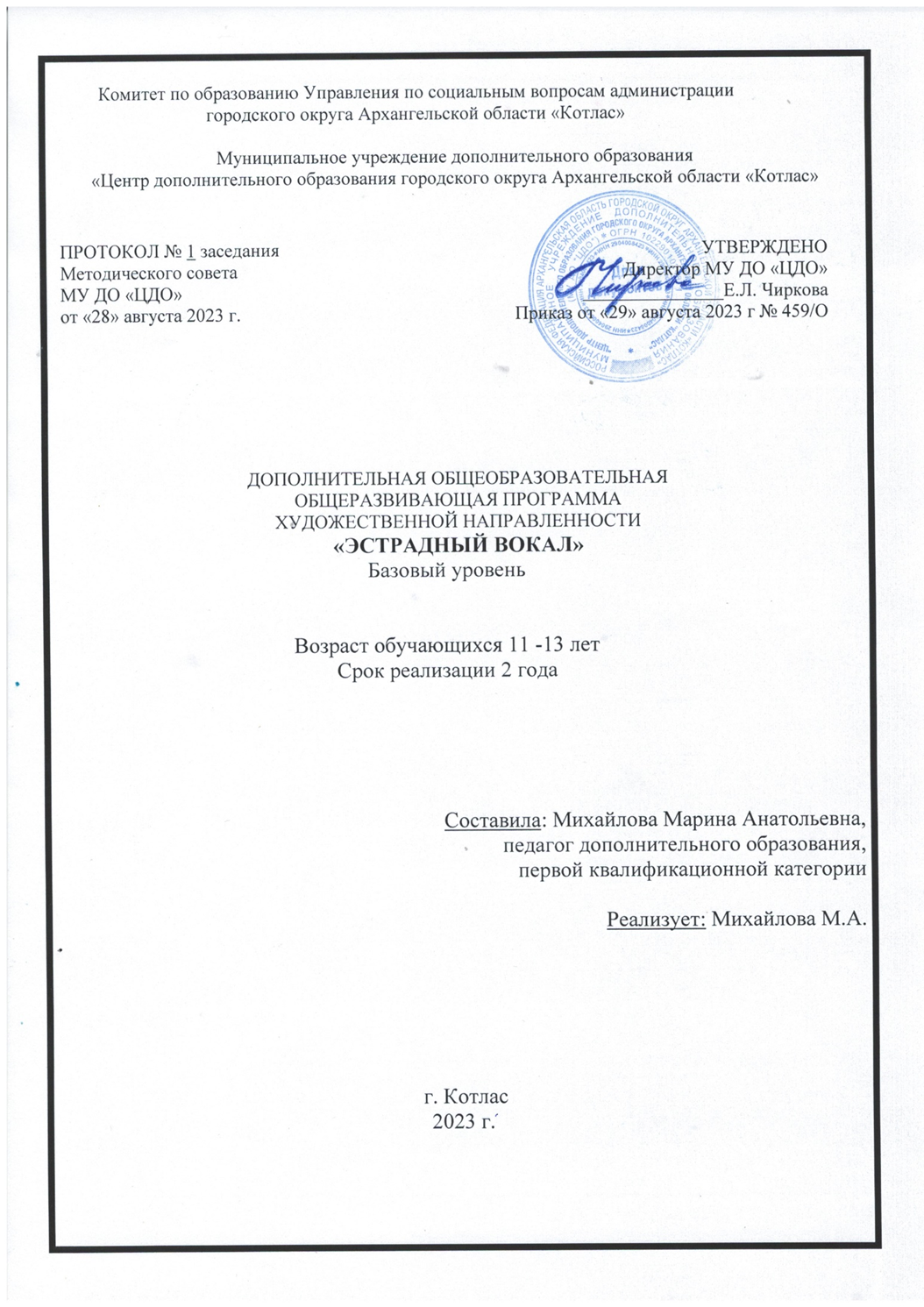 Пояснительная запискаДополнительная общеразвивающая программа «Эстрадный вокал» по направленности является художественной.Актуальность В дополнительном образовании востребованы занятия в вокальных студиях, поэтому занятия для обучающихся являются ещё и самоопределением в дальнейшем. Многие обучаются для саморазвития и лишь некоторые идут именно в данном направлении дальше. Но именно занятия по программе дополнительного образования для детей - тот «первый шаг», который может стать первым шагом к «успеху». Пение является одним из способов эстетического воспитания подрастающего поколения. В процессе изучения вокала, обучающиеся осваивают основы вокального исполнительства, развивают художественный вкус, расширяют кругозор. Программа позволяет детям научиться голосом передавать внутреннее эмоциональное состояние, развиваться. Данная программа реализуется в рамках учреждения дополнительного образования.Программа разработана на основании:Федеральный закон от 29 декабря 2012 г. № 273-ФЗ «Об образовании в Российской Федерации», Концепция развития дополнительного образования детей до 2030 года  (распоряжение Правительства РФ от 31 марта 2022 г. N 678-р), Порядок организации и осуществления образовательной деятельности по дополнительным общеобразовательным программам» (приказ Министерства просвещения Российской Федерации от 09.11.2018 № 196), О внесении изменений в Порядок организации и осуществления образовательной деятельности по дополнительным общеобразовательным программам», утвержденный приказом Министерства просвещения Российской Федерации от 09.11.2018 № 196 (приказ Министерства просвещения Российской Федерации от 30.09.2020 №  533), Методические рекомендации по проектированию дополнительных общеразвивающих программ (включая разноуровневые программы) (письмо министерства образования и науки РФ от 18.11.2015 года № 09-3242), Санитарно-эпидемиологические требования к организациям воспитания и обучения, отдыха и оздоровления детей и молодежи СП 2.4. 3648-20 (постановление Главного государственного санитарного врача РФ от 28.09.2020 г. № 28), Устава МУ ДО «ЦДО»Цель программы: совершенствование вокальных навыков обучающихся, формирование эстрадной манеры пения.Задачи программы:Обучающие:совершенствование основных певческих навыков: певческой установки, певческого дыхания, звукообразования основам музыкальной грамоты;основам вокальной техники;основам охраны труда;основам сценической культуры;правильному подбору сценического образа;эмоционально-выразительному исполнению произведения; формировать музыкально-ритмические навыки; формирование правильной, ясной, выразительной речи;Развивающие:интерес к искусству вокал через восприятие музыкиосновные певческие навыки;развивать музыкальный слух, творческое воображение, мышление и голос обучающихся;формировать голосовой аппарат;творческий потенциал личности;формировать, развивать навыки сценической культуры;развивать голосовые данные обучающихсяосновные вокальные навыкиВоспитывающие:музыкально-эстетический вкус, расширять музыкальный кругозорцелеустремлённостьуважение к артистам своего и других коллективов;обогащать внутренний мир ребенка, образно-эмоциональное восприятие окружающего мира через пениеприобщать детей к основам музыкальной культуры     Отличительная особенность программы   Дополнительная общеразвивающая образовательная программа «Эстрадный вокал» относится к базовому уровню обучения, особенность заключается в том, что она позволяет улучшить вокальные навыки, полученные обучающимися на стартовом уровне программы, и направлена на совершенствование творческого потенциала и музыкальных способностей обучающихся. Для тех обучающихся которые только начинают обучатся по данной программе соответственно даётся курс приобретения первоначальных навыков с учётом  имеющихся (если они обучались в других учреждениях по направлению « эстрадный вокал»). Обучающиеся которые закончат курс обучения по данной базовой программе переводятся на продвинутый уровень обучения.Принципы построения программы:принцип воспитания и всестороннего развитияпринцип сознательности и творческой активностипринцип перспективностипринцип посильной трудностипринцип учёта индивидуальных особенностей учащихсяпринцип систематичностипринцип предшествования слухового восприятия какого-либо музыкального явления его сознаниюпринцип единства художественного и технического развития обучаемогопринцип положительного фона обученияВозможность использования в других образовательных системах: данная программа реализуется на базе учреждения дополнительного образования МУДО «Центр дополнительного образования» ГО АО  «Котлас».    Форма организации учебного процесса: Занятия проходят в индивидуальной форме и в малых группах.  Работа в малых группах проходит лишь при изучении предмета «Музыкальная грамота», «Сценическая культура», «Вокальный ансамбль». Обучающиеся, которые прошли обучение по «стартовому уровню» переводятся на обучение по «базовому уровню» без входного контроля – прослушивания (определение наличия музыкального слуха, интонирования, диапазона, чувства ритма). Обязательно наличие медицинской справки об отсутствии противопоказаний к занятиям вокала (болезни голосового аппарата, сердечно-сосудистой системы и т.д.), или их ограничениям по состоянию здоровья.Сроки и этапы реализации программыПрограмма «Эстрадный вокал» рассчитана на 2 года обучения, 36 часов в год. Учебная нагрузка на 1 человека составляет 1 час в неделюАдресат программыПрограмма предназначена для обучающихся 11-13 лет, желающих заниматься вокалом. Обучающиеся прошедшие базовый уровень переводятся на продвинутый уровень обучения.Психологические особенности возрастаДанный возраст характеризуется эмоциональной неустойчивостью и резкими колебаниями настроения. Пик эмоциональной неустойчивости приходится у мальчиков на возраст 11-13 лет, а у девочек – 13-15 лет. Характерной чертой этого возраста является пытливость ума, стремление к познанию; подросток жадно стремится овладеть как можно большим количеством знаний, при этом не обращая должного внимания на их систематичность. Подростки направляют умственную деятельность на ту сферу, которая больше всего их увлекает.Форма обучения: очная, возможно обучение с использованием дистанционных технологий.Методы обучения:- словесный (рассказ, беседа, объяснение)- наглядный (наблюдение, демонстрация)- репродуктивный (повторение за педагогом)- практический (упражнения)- эмоциональный (подбор ассоциаций, образов, художественные впечатления)Примерная структура занятия:- комплексное распевание (вокальные упражнения направленные на основные певческие навыки и подготовку голосового аппарата к работе)- упражнения на певческое дыхание, опору, дикцию и артикуляцию- изучение нового материала (техника вокала)- работа над рабочим материалом (песней)- рефлексия и анализ занятия- домашнее заданиеКонцерты и выступления:         Репертуар подбирается с учётом возрастных особенностей участников студии и их продвинутости. Песни с хореографическими движениями, или сюжетными действием должны быть значительно легче в вокальном отношении, чем вся остальная программа, так как при их исполнении внимание ребят, кроме пения, занято танцевальными движениями или актёрской игрой.         Концертная программа режиссируется с учётом восприятия её слушателями, она должна быть динамичной, яркой, разнообразной по жанрам.         Участие в концертах, выступление перед родителями и перед своими сверстниками – всё это повышает исполнительский уровень детей и воспитывает чувство гордости за себя.         Репетиционная и постановочная работа проводится один раз в неделю согласно, репертуарного плана.Объем и срок реализации программыСрок реализации программы – 2 года.Общее количество учебных часов в год: 36 часов.Планируемый результат обученияК концу  1 года обучения дети будут знать:строение артикуляционного и голосового аппаратаосновные правила певческой установкиосновные вокальные и музыкальные понятияосновы исполнения эстрадной музыкитехнику вокалаосновы формирования основных вокальных навыковгигиену певческого голосаособенности и возможности певческого голосаосновные предметные понятия (музыкальная грамота, сценическая культура, сценическое движение и имидж эстрадного исполнителя)правила поведения во время концерта (конкурса) и охраны труда,основные сценические понятия – «пластика», «жестикуляция», «мимика» и т.д.  К концу  1 года обучения дети будут уметь:правильно дышатьпеть чисто и легко, без напряженияработать над расширением возможностей голосаиспользовать при вокальной работе знания полученные по иным изучаемым предметамправильно подбирать для себя сценический образ и костюманализировать своё выступление, дать оценкуиспользовать полученные знания, умения и навыки при исполнении репертуара  на сценесвободно передвигаться по сцене без зажимов мышечных и психологических, использовать подходящие жесты и движения при исполненииснимать при помощи тренингов психологические и мимические зажимыК концу  2 года обучения обучающиеся будут знать:физиологические процессы во время исполнения и работы над песнейосновные материал по  предмету «музыкальная  грамота» по темам «тональность», «модуляция»,  «буквенная система обозначения звуков и тональностей»гигиену певческого голоса при обучениипоследовательность работы над художественной постановкой общих и сольных номеровспособы снятия напряжения с гортаниклассическую стилевую вокальную технику эстрадного пенияосновные способы психологического настроя перед выступлениемособенности работы на различных сценических площадках (конкурсы, фестиваля)К концу  2 года обучения обучающиеся будут уметь:     правильно пользоваться  и управлять голосовым аппаратом и своим голосомприменять полученные знания  на практикесоблюдать охрану и гигиену певческого голоса и беречь егоподготовить сольное выступление учитывая художественные и вокальные особенности выбранного репертуараподготовить и участвовать в общих номерах студиипеть в речевой позицииприменять упражнения и другие способы расслабления для лучшей работы гортанисоблюдать основную вокальную техникунастроить себя на выступление  при помощи специальных упражненийвыступать на любой сценической площадке вне зависимости от размеров сцены и местонахожденияФормы контроля и подведения итогов реализации программыопростворческий экзамензачётвыступленияотчётные концертыпрактическое занятие Критерии оценок:«Высокий уровень» - обучающийся звуковысотно чисто и ритмически исполняет вокальное произведение, правильно берет певческое дыхание, интонирует прикрытым звуком; чувствует общее настроение произведений. «Средний уровень - при интонировании вокального произведения: чистота интонации частично неточная,  дыхание короткое, на опоре.«Низкий уровень» - обучающийся в процессе исполнения вокального произведения мало эмоционален, не проявляет активного интереса к музыкальной деятельности.  Испытывает затруднения при согласовании характера исполнения с характером исполняемого произведения. При интонировании произведения: фальшивая интонация; плохая артикуляция, нечёткая дикция, звук открытый; певческое дыхание прерывное, без опоры на диафрагме; певческий диапазон слабо развит.Мониторинг результатов проводится в конце каждого модуля обучения в форме зачета, творческого экзамена и концерта. Заполняется протокол проведения зачётов и творческих экзаменов. Результаты записываются в личную творческую книжку обучающегося. Зачеты проводятся по необходимости по определённым предметам, творческие экзамены 2 раза в год по окончанию обучения по модулям и итоговая аттестация по окончании обучения по программе.Методы контроля:текущий - осуществляется в повседневной работе с целью проверки усвоения предыдущего материала и выявления пробелов в знаниях обучающихся.тематический - осуществляется по мере прохождения темы, раздела с целью 
систематизирования знаний обучающихся. Этот вид контроля подготавливает обучающихся к зачетным занятиям.итоговый - анализ результатов выступления обучающихся в рамках мероприятий различно  Учебный планУчебно-тематический план I года обученияСодержание I года обучения Раздел 1. Вводное занятие, прослушивание (1 час)Теория: знакомство с программой обучения, инструктаж по охране труда, гигиена певческого голосаПрактика: прослушивание детских голосов.Раздел 2. Формирование вокальных навыков (техника вокала) (2 часа)2.1. «Дыхание и певческая установка»Теория: типы дыхания, основная мышца - диафрагма при певческом дыхании, процесс «звукообразования» (с момента взятия воздуха). Правильное положение корпуса, шеи и головы. Пение в положении «стоя» и «сидя». Мимика лица при пении. Положение рук и ног в процессе пения. Система в выработке навыка певческой установки и постоянного контроля за ней.Практика: выполнение дыхательной гимнастики и упражнений на дыхание. 2.2. «Артикуляция и дикция»Теория: понятие «артикуляция» и «дикция» при пении, роль гласных и согласных в пении: развитие дикционных навыков, основные правила произношения слов в пении; взаимоотношение гласных и согласных в пении; отнесение внутри слова согласных по следующему слогу.Практика: выполнение упражнений, разучивание песен.2.3. «Строение голосового аппарата»Теория: основные компоненты системы голосообразования: дыхательный аппарат, гортань и голосовые связки, артикуляционный аппарат. Формирование звуков речи и пения – гласных и согласных, функционирование гортани, работа диафрагмы, работа артикуляционного аппарата. Верхние и нижние резонаторы, регистровое строение голоса. Мутация голоса: предмутационный, мутационный и постмутационный периоды развития голоса у девочек и мальчиков. Нарушения правил охраны детского голоса: форсированное пение; несоблюдение возрастного диапазона и завышенный вокальный репертуар; неправильная техника пения (использование приёмов, недоступных по физиологическим возможностям детям определённого возраста), большая продолжительность занятий, ускоренные сроки разучивания новых произведений.Практика: упражнения на разогрев голосовых связок и артикуляционного аппарата.Раздел 3. Вокальная деятельность (5 часов)3.1. «Распевание»Теория: Звук и механизм его извлечения. Правила вокальных упражнений, правильное дыхание, точное интонирование. Четкое произношение, ровность тембра всех звуков при выполнении упражнений. Важность работы над звуком, продолжительность распевеваний, требования к организации распеваний, порядок распевок. Нотные примеры в условной тональности.Практика: комплексное распевание, научить учащегося правильно выполнять распевания.3.2. «Понятие о сольном и ансамблевом пении»Теория: Общее понятие о солистах, вокальных ансамблях (дуэте, трио). Понятие об ансамблевом пении.Практика: исполнение песен в сольно, дуэтах, трио, ансамбле.3.3. «Сольное исполнение»Теория: изучение направленности подобранного репертуара, характеристика и стилистика песни. Особенности исполнения репертуара (правильная интонация при произношении, правильное произношение слов, выразительно читать текст, представление о специфике решения образа) Практика: исполнение и работа над репертуаром.3.4. «Дуэты, трио и ансамбли»Теория: особенности исполнения песен в дуэте, трио и ансамбле. Ансамбль в одноголосном и многоголосном исполнении, взаимодействие обучающихся между собой во время работы над песней. Работа над текстом, смыслом и характеристикой песни. Практика: работа над подобранным репертуаром в дуэте, трио или ансамбле. Работа над вокальной и эмоциональной подачей произведения. Отрабатывать и пропевать отдельно трудные места.Раздел 4. Музыкальная грамота (4 часа)4.1. «Простые интервалы»Теория: понятие «интервал», основные интервалы в музыке, категории интервалов, консонансы и диссонансы.Практика: работа с инструментом (построить от любой ноты интервал), в нотной тетради и на доске.4.2. «Аккорды»Теория: понятие «аккорд», «трезвучие».Практика: работа с инструментом и в нотной тетради4.3. «Лад: «Мажор и минор»Теория: понятие «лад», лад музыкального произведения. Лады: мажорный и минорный. Характер мажорного и минорного лада. Определения лада – мажор и минор, ступени лада.Практика: работа с инструментом.Раздел 5. Вокальный ансамбль (4 часа)5.1. «Подготовка вокальных номеров»Практика: подготовка и постановка общих номеров студии для выступления на концертах и в мероприятиях учреждения.5.2. «Работа с солистами»Практика: проработка вокальных партий и сценического образа исполнителей.Раздел 6. Формирование детских голосов (техника вокала) (3 часа)6.1. «Звукообразование»Теория: образование голоса в гортани, атака звука, образование тембра. Интонирование, типы звуковедения:1еgаtо и non 1еgаtо. Понятие кантиленного пения, пение staccato, слуховой контроль за звукообразованием.Практика: пропевание звукоряда от первой октавы - до второй октавы, работа над репертуаром.6.2. «Основные регистры»Теория: основные голосовые регистры – грудной, головной, носовой, понятия «микстовый переход».Практика: работа над развитием грудного, головного и носового резонатора при помощи определённых вокальных упражнений.6.3. «Основные вокальные приёмы»Теория: знакомство с основными приёмами – вибрато, субтон, мелизмы, вокальный рык, бэлтинг Практика: отработка данных приёмов на практике, применение их  при исполнении репертуара (при наличии в песне)6.4. «Вокальные упражнения»Теория: метод аналитического показа с ответным подражанием услышанному образцу.  Практика: упражнения на сочетание различных слогов-фонем, усиление резонирования звука. унисонные упражнения, пение упражнений с сопровождением и без сопровождения музыкального инструмента.  Упражнения на формирование певческих навыков: мягкой атаки звука; звуковедение 1еgаtо при постепенном выравнивании гласных звуков; свободного движения артикуляционного аппарата; естественного вдоха и постепенного удлинения дыхания. Все упражнения проводятся на материале песен из репертуарного плана.Раздел 7. Разучивание и исполнение песен (6 часов)Теория: особенности исполнения эстрадной песни, народной песни (в современной обработке), патриотической и т.д. Соблюдение тематики и стилистики исполняемого произведения при исполнении.Практика: исполнение подобранного педагогом репертуара, работа над вокальной и эмоциональной подачей произведения, работа над артикуляционными и дикционными особенностями песни. Особенности атаки звука и дыхания. Исполнение тематических песен и песен с определенной стилистикой.Раздел 8.  Формирование сценической культуры (3 часа)8.1. «Пластика и жестикуляция»Теория: понятие «пластика» - сочетание движений головы, шеи,плеч, корпуса, бедер и ног. Должная (правильная) осанка. Жестикуляция – как качество людей, работающих на сцене. жесты вокалиста: движение рук, кистей, глаз, тела. Соответствие жестов и движений тексту песни и музыки. Назначение жестов – дополнительное удовольствие для зрителя. Требования к тренингу жестовПрактика: упражнения на координацию движений, движения вокалистов на сцене. Просмотр и анализ выступлений вокалистов, элементы ритмической гимнастики, работа над возможными вариантами движений сценического образа.8.2. «Мимика»Теория: мимика, выражение лица, улыбка, владение собой, устранение волнения на сцене.Практика: мимический тренинг, психологический тренинг8.3. «Сценический образ»Теория: своеобразие и неповторимость, макияж, костюм исполнителя. Практика: формирование сценического образа - движения вокалистов на сцене, подбор костюма (платье, юбки, блузки, брюки и т.д.) и макияжа. Пластичность и статичность вокалистаРаздел 9. Концертная деятельность (5 часов)9.1. «Выступления»Практика: участие в мероприятиях и конкурсах различного уровня.9.2. «Новогодний концерт студии»Практика: выступление.9.3.«Годовой отчётный концерт студии»Практика: выступление, подведение итогов года, участие сольно и в составе коллектива.Раздел 10. Аттестация (3 часа) 10.1. «Зачёт по предметам»Теория: проведение в устной форме (проведение тренинга и т.д.) или в форме теста по предмету «формирование сценической культуры», так же по «формированию детских голосов (техника вокала)» и по «формированию основных певческих навыков (техника вокала)».  Педагог проводит консультацию для обучающихся по каждой теме раздела.Практика: использование при сдаче необходимого оборудования для ответа – фортепиано, музыкальная аппаратура, сцена.10.2. «Творческий экзамен по эстрадному вокалу»Теория: проведение консультации для обучающихся перед сдачей по всему изученному ранее материалуПрактика: исполнение сольного номера (песни) перед комиссией с дальнейшим выведением общего балла.Учебно-тематический план обучения  II года обученияСодержание II года обучения Раздел 1. Вводное занятие (1 час)Теория: инструктаж по охране труда, знакомство с программой обучения, планом работы на год.Практика: прослушивание детских голосов.Раздел 2. Техника вокала (4 часа)2.1. «Физиологические процессы во время пения»Теория: дыхание при пении, неправильное дыхание при пении, единая система голоса и слуха, голосовой аппарат.Практика: упражнение для развития дыхательной мускулатуры, голоса, музыкального слуха, голосового аппарата. 2.2. «Гигиена певческого голоса эстрадного исполнителя при обучении»Теория: форсированный звук, лор-органы на которые нужно обратить внимание, нарушение гигиены голоса, болезни голосового аппарата.Практика: соблюдать и придерживаться всех правил гигиены голосового аппарата при нагрузке на него и при отдыхе.2.3. «Снятие напряжения с гортани»Теория: понятие «гортань» и «зажим гортани», причины зажимов гортаниПрактика: упражнения для снятия напряжения во время пения2.4. «Классическая стилевая вокальная техника эстрадного пения»Теория: пение в речевой позиции (естественный метод обучения классической стилевой вокальной технике эстрадного пения – голос работает без усилий)Практика: упражнения на расслабление гортани и артикуляционного аппарата, упражнение на активизацию дыхания, пение staccato и  legato, чередование staccato и legato, дикционные упражнения.Раздел 3. Техника исполнения эстрадной музыки (4 часа)3.1. «Основные вокальные приёмы»Теория: знакомство с основными приёмами – вибрато, субтон, мелизмы, вокальный рык, бэлтинг Практика: отработка данных приёмов на практике, применение их  при исполнении репертуара (при наличии в песне)3.2. «Развитие эстрадной манеры пения»Теория: музыкальные стили и направления, специфика эстрадного пения, основные стилевые черты понятие «эстрадная песня», приёмы джазовой импровизации, аранжировка эстрадной песниПрактика: прослушивание аудио и примеры выступлений знаменитых артистов в видеоформате, слушание песни в различной обработке. Работа с песнями.  Раздел 4. Музыкальная грамота (4 часа) 4.1. «Тональность»Теория: определение «тональность», основные тональности и гаммы, общее число употребительных тональностей, ключевые и случайные знакиПрактика: работа с инструментом4.2. «Модуляция»Теория: понятие «модуляция», «энгармонизм звука». Практика: работа с инструментом.4.3. «Буквенная система обозначения звуков и тональностей»Теория: знакомство с основными обозначениями звуков и буквПрактика: работа в нотной тетради и на доске.Раздел 5. «Сценическое движение и сценический имидж эстрадного исполнителя» (4 часа)5.1. «Изучение ритмических и танцевальных движений»Теория: знакомство с основными понятиямиПрактика: работа над пластикой движений, работа на сцене, постановка и подготовка сольных номеров для выступления.5.2. «Формирование сценического имиджа эстрадного исполнителя»Теория: знакомство с основными понятиямиПрактика: подбор сценического образа и создание имиджа эстрадного исполнителяРаздел 6. Вокальный ансамбль (6 часов)6.1. «Подготовка вокальных номеров»Практика: подготовка и постановка общих номеров студии для выступления на концертах и в мероприятиях учреждения.6.2. «Работа с солистами»Практика: проработка вокальных партий и сценического образа исполнителей.Раздел 7. Концертно-исполнительская деятельность (10 часов) 7.1. «Работа над номерами»Теория: изучение особенностей исполнения выбранного репертуара (направление, стиль, техника, вокальные приёмы), особенности работы над коллективными номерами.Практика: разучивание нового репертуара, особенности исполнения выбранного произведения определить атаку звука, вокальные приёмы, особенности исполнения и певческого дыхания, артикуляционную и дикционную работы, переходы. Работа над трудными местами в песне. Формирование полностью образа песни при помощи голоса и сценического мастерства. Работа над сценическим образом, эмоциональной подачей песни, техникой исполнения, работа на сцене над сольным и ансамблевым номерами, а также дуэтами и трио.7.2. «Концерты и конкурсы»Теория: правила поведения во время концерта (конкурса) и выступлений других участников, правила психологического настроя перед выступлением, особенности оценивания конкурсантов членами жюри.Практика: выступление в мероприятиях учреждения, концертах студии и участие в различных конкурсах – фестивалях всероссийского и международного уровня за пределами города.Раздел 8. Аттестация (3 часа)  8.1.  «Зачёт»Теория: подготовка к зачёту по предмету «музыкальная грамота» проведение консультации по изученным темам.Практика: выполнение упражнений на совершенствование основных певческих навыков.8.2. «Творческий экзамен»Практика: исполнение изученного репертуара перед членами комиссии в течении обучения по данному модулю8.3.  «Годовой отчётный концерт»Практика: репетиции на сцене, выступление с сольным номером по изученному материалу, выступление в коллективных номераКАЛЕНДАРНО-УЧЕБНЫЙ ГРАФИК ПЕРВОГО ГОДА ОБУЧЕНИЯКоличество учебных недель: 36Даты начала и окончания учебных периодов: 01 сентября – 31 маяПродолжительность каникул: 01 июня – 31 августаМесто проведения занятий: учебный кабинет       Количество часов: 1 раз в неделю по 1 часуКАЛЕНДАРНО-УЧЕБНЫЙ ГРАФИК ВТОРОГО ГОДА ОБУЧЕНИЯКоличество учебных недель: 36Даты начала и окончания учебных периодов: 01 сентября – 31 маяПродолжительность каникул: 01 июня – 31 августаМесто проведения занятий: учебный кабинет       Количество часов: 1 раз в неделю по 1 часуМетодическое обеспечение программыУсловия реализации программыТехническое оснащение помещения: отдельный кабинет без реверберации с притоком свежего воздуха, с достаточным освещением в темное время суток, столом, стульями, подставкой для нот или слов, учебной меловой доской, фортепиано (синтезатор).Техническая база:высококачественная усилительная и воспроизводящая аппаратура (колонка, микшер)микрофонымузыкальный инструменткомпьютеринструментТеоретическая базамузыкальные фонограммыдидактический материалсхемы и наглядные пособияКадровое обеспечение программы: образовательный процесс реализует педагог дополнительного образования, имеющий педагогическое и музыкальное образование, соответствующее профилю деятельности в соответствии с профессиональным стандартом.Репертуарный планДетские «Солдатская»Шоу-группа «Дельфин» - «Села кошка на диету»Василиса Матвеева «Странный кот»Анфиса Сёмина – «Эта песня»Анфиса Сёмина - «Мы будем танцевать»Ксения Ситник - «Мы вместе»Юлия Началова – «Ах, школа школа», «Герой не моего романа», «Ты же выжил солдат»Арина Багрякова – «Художник»Волшебники двора – «Лети лето», «Исправим мир», «Школьный блюз»Сестры Толмачёвы – «Ветер перемен»Виктория Бездомникова, Виктория Московцева – «Мир где живёт любовь»Ирина Савицкая – «Россия»Дина Гарипова «Россия»Гр. «Мельница» - «Баллада о трёх сыновьях»М. Минаев «А знаешь, все еще будет», «Не отрекаются, любя», «Куда уходит детство».Е. Дога «Хуторянка»ВОСПИТАНИЕ1.Цель, задачи, целевые ориентиры воспитания детей    Целью воспитания является: развитие личности, самоопределение и социализация детей на основе социокультурных, духовно-нравственных ценностей и принятых в российском обществе правил и норм поведения в интересах человека, семьи, общества и государства, формирование чувства патриотизма, гражданственности, уважения к памяти защитников Отечества и подвигам  Героев Отечества, закону и правопорядку, человеку труда и старшему поколению, взаимного уважения, бережного отношения к культурному наследию и традициям многонационального народа Российской Федерации, природе и окружающей среде (Федеральный закон от 29.12.2012 № 273-ФЗ «Об образовании в Российской Федерации», ст. 2, п. 2).     Задачами воспитания по программе являются: — усвоение детьми знаний норм, духовно-нравственных ценностей, традиций вокальной культуры; информирование детей, организация общения между ними на содержательной основе целевых ориентиров воспитания; — формирование и развитие личностного отношения детей к занятиям вокала, к собственным нравственным позициям и этике поведения в учебном коллективе; — приобретение детьми опыта поведения, общения, межличностных и социальных отношений в составе учебной группы, применение полученных знаний, организация активностей детей, их ответственного поведения, создание, поддержка и развитие среды воспитания детей, условий физической безопасности, комфорта, активностей и обстоятельств общения, социализации, признания, самореализации, творчества при освоении предметного и мета предметного содержания программы.    Целевые ориентиры воспитания детей по программе: - воспитание уважения к художественной культуре, искусству народов России; - развитие восприимчивости к разным видам искусства - развитие интереса к истории вокального искусства, достижениям и биографиям мастеров; - развитие ответственности; - формирование воли и дисциплинированности в творческой деятельности; - формирование опыта творческого самовыражения в искусстве, заинтересованности в презентации своего творческого продукта, опыта участия в концертах, конкурсах, мероприятиях и т.д. - формирование стремления к сотрудничеству, уважению к старшим; - формирование опыта художественного творчества как социально значимого;2. Формы и методы воспитания   Решение задач информирования детей, создания и поддержки воспитывающей среды общения и успешной деятельности, формирования межличностных отношений на основе российских традиционных духовных ценностей осуществляется на каждом из учебных занятий. Ключевой формой воспитания детей при реализации программы является учебное занятие и их взаимодействий на занятиях в группах. А также в подготовке к концертам, мероприятиям учреждения и  при подготовке к участию в конкурсах и фестивалях различного уровня.   Получение информации о   подготовке к выступлению и об основных вокальных понятиях, является источником формирования у детей сферы интересов, этических установок, личностных позиций и норм поведения.  Так же очень важно, привлекать детей к самостоятельному поиску, сбору, обработке, обмену необходимой информации.   Практические занятия детей такие как вокальный ансамбль, репетиции, концерты, конкурсы – способствуют усвоению и применению правил поведения и коммуникации, формированию конструктивного и позитивного отношения к событиям, в которых они участвуют, к членам своего коллектива.  В коллективных творческих делах проявляются и развиваются личностные качества: эмоциональность, активность, нацеленность на успех, готовность к командной деятельности и взаимопомощи. Итоговые занятия: предметные зачёты, концерты, творческие экзамены по эстрадному вокалу способствуют закреплению ситуации успеха, развивают рефлексивные и коммуникативные умения, ответственность, благоприятно воздействуют на эмоциональную сферу детей.  В воспитательной деятельности с детьми по программе используются методы воспитания:-   метод убеждения (рассказ, разъяснение, внушение), -  метод положительного примера (педагога и других взрослых, детей); -  метод упражнений (приучения);-  методы одобрения и осуждения поведения детей, педагогического требования  (с учётом преимущественного права на воспитание детей их родителей законных представителей), индивидуальных и возрастных особенностей детей младшего возраста и стимулирования, поощрения (индивидуального и публичного); - метод переключения в деятельности; - методы руководства и самовоспитания, развития самоконтроля и самооценки детей в воспитании; - методы воспитания воздействием группы, в коллективе3. Условия воспитания, анализ результатов  Воспитательный процесс осуществляется в условиях организации деятельности детского коллектива на основной учебной базе реализации программы в организации дополнительного образования детей в соответствии с нормами и правилами работы организации, а также на выездных базах, площадках, мероприятиях в других организациях с учётом установленных правил и норм деятельности на этих площадках. Индивидуальная работа с обучающимися и родителями (законными представителями). Для  достижения задач воспитания при реализации  образовательной программы в учреждении создаются и поддерживаются все необходимые условия физической безопасности, комфорта, активностей детей и обстоятельств их общения, социализации, признания, самореализации, творчества.  Для организации воспитательной деятельности с детьми, имеющими особые образовательные потребности (дети с инвалидностью и ОВЗ и др.) используются особые методы и средства  такие, как индивидуальных подход, средства наглядности, метод демонстрации педагогом, фонетический метод и т.п.,  направленные на установление  эмоционально-положительного взаимодействия с окружающими, формирование доброжелательного отношения к ним всех участников детского объединения. Для обеспечения психолого-педагогической поддержки детей, педагог выстаивает тесное взаимодействие с родителями.   Анализ результатов воспитания проводится в процессе педагогического наблюдения за поведением детей, их общением, отношениями детей друг с другом, в коллективе, их отношением к педагогам, к выполнению своих заданий по программе.      Анализ результатов воспитания по программе не предусматривает определение персонифицированного уровня воспитанности, развития качеств личности конкретного ребёнка, обучающегося, а получение общего представления о воспитательных результатах реализации программы, продвижения в достижении определённых в программе целевых ориентиров воспитания, влияние реализации программы на коллектив обучающихся: что удалось достичь, а что является предметом воспитательной работы в будущем.4. Календарный план воспитательной работыОценочные средства Список информационных ресурсовСписок нормативно-правовых документов Федеральный закон от 29 декабря 2012 г. № 273-ФЗ «Об образовании в Российской Федерации», Концепция развития дополнительного образования детей до 2030 года  (распоряжение Правительства РФ от 31 марта 2022 г. N 678-р), Порядок организации и осуществления образовательной деятельности по дополнительным общеобразовательным программам» (приказ Министерства просвещения Российской Федерации от 09.11.2018 № 196), О внесении изменений в Порядок организации и осуществления образовательной деятельности по дополнительным общеобразовательным программам», утвержденный приказом Министерства просвещения Российской Федерации от 09.11.2018 № 196 (приказ Министерства просвещения Российской Федерации от 30.09.2020 №  533), Методические рекомендации по проектированию дополнительных общеразвивающих программ (включая разноуровневые программы) (письмо министерства образования и науки РФ от 18.11.2015 года № 09-3242), Санитарно-эпидемиологические требования к организациям воспитания и обучения, отдыха и оздоровления детей и молодежи СП 2.4. 3648-20 (постановление Главного государственного санитарного врача РФ от 28.09.2020 г. № 28), Устав МУ ДО «ЦДО»Литература1. Вербов А. М. Техника постановки голоса2. Дмитриев Л.Б. Основы вокальной методики. -  М.: Директ-Медиа, 20143. Жакович В. «Музыкальная грамота для самых маленьких в сказках, стихах и картинках» г. Ростов-на-Дону «Феникс», 2015г.4. Зебряк Т.А. «Основы музыкальной грамоты и сольфеджио», изд. «Кифара», г. Москва 2017г.5. Левидов И. И. Охрана и культура детского голоса. – М., 20096.  Сонки, С. М. Теория постановки голоса в связи с физиологией органов, воспроизводящих звук / С.М. Сонки. - М.: Либроком, 2013.7. Харченко И.В. «Методическое пособие по вокальному искусству» г. Ростов-на-Дону, 2002 г.8.  Юшманов. В. И. Вокальная техника и ее парадоксы / В.И. Юшманов. - М.: ДЕАН, 2007.Список интернет-источников1.  https://deti-online.com/pesni/2. http://zaycev.net3. https://zvooq.online4. http://x-minus.me5. http://agentstvo-prazdnik.com/№Наименование разделовКол-во часов1 годКол-во часов2 год1Вводное занятие222Формирование вокальных навыков2-3Формирование детского голоса3-4Вокальная деятельность4-5Разучивание и исполнение песен6-6Формирование сценической культуры3-7Техника вокала-48Техника исполнения эстрадной музыки-49Сценическое движение и сценический имидж эстрадного исполнителя-310Музыкальная грамота4311Вокальный ансамбль4512Концертно-исполнительская деятельность-1013Концертная деятельность514Аттестация35Итого36ч.36ч.№п/пРазделы, темы программыВсего часовТеорияПрактикаФорма аттестации1Вводное занятие10,50,5Беседа2Формирование вокальных навыков (техника вокала)2.1.  «Дыхание и певческая установка»2.2. «Артикуляция и дикция»2.3. «Строение голосового аппарата»20,51,5Зачёт3Вокальная деятельность3.1.  «Распевание»3.2.  «Понятие о сольном и ансамблевом пении»3.3.  «Сольное исполнение»3.4. «Дуэты, трио и ансамбли»514Практическое занятие4Музыкальная грамота4.1. «Простые интервалы» 4.2. «Аккорды»4.3. «Лад: «Мажор и минор»422Зачёт5Вокальный ансамбль5.1. «Подготовка вокальных номеров»5.2. «Работа с солистами»4-4Выступление6Формирование детских голосов (техника вокала)6.1. «Звукообразование»6.2. «Основные регистры»6.3. «Вокальные упражнения»312Опрос, практическое занятие 7Разучивание и исполнение песен615Практическое занятие8Формирование сценической культуры8.1. «Пластика и жестикуляция»8.2. «Мимика»8.3. «Сценический образ»312Зачёт9Концертная деятельность9.1. «Выступления на мероприятиях»9.2. «Новогодний концерт студии»9.3. «Годовой отчётный концерт студии»5-5Выступление (анализ)10Аттестация10.1.  «Зачёт по предметам»10.2. «Творческий экзамен по эстрадному вокалу»312Практическое занятиеИтого:	36828№ п/пРазделы, темы программыВсего часовТеорияПрактикаФорма аттестации1Вводное занятие10,50,5Беседа2Техника вокала 2.1. «Физиологические процессы во время пения»2.2. «Гигиена певческого голоса эстрадного исполнителя при обучении»2.3. «Снятие напряжения с гортани»2.4. «Классическая стилевая вокальная техника эстрадного пения»422Зачёт2Техника исполнения эстрадной музыки2.1.  «Основные вокальные приёмы»2.2. «Развитие эстрадной манеры пения»422Зачёт3Музыкальная грамота3.1. «Тональность»3.2. «Модуляция»3.3. «Буквенная система обозначения звуков и тональностей»422Зачёт4Сценическое движение и сценический имидж эстрадного исполнителя4.1. «Изучение ритмических и танцевальных движений»4.2. «Формирование сценического имиджа эстрадного исполнителя»41,52,5Опрос, практическое занятие5Вокальный ансамбль5.1. «Подготовка вокальных номеров»5.2. «Работа с солистами»6-6Выступление6Концертно-исполнительская деятельность6.1. «Работа над номерами»6.2. «Концерты и конкурсы»1028Практическое занятие, выступление (анализ) 7 Аттестация7.1. «Зачёт по предметам»7.2. «Творческий экзамен» 7.3. «Годовой отчётный концерт»312Зачёт, творческий экзамен, концертИтого:	361125№ДатаТемаВремяФорма занятияКол-во часовМесто проведенияФорма контроля1Сентябрь.Вводное занятие12.00Индивидуальное1ч.1Учебный кабинетОпрос2СентябрьОктябрьФормирование вокальных навыков(техника вокала)14.0014.00Индивидуальное и групповое 2ч.11Учебный кабинетЗачёт3Сентябрь.ОктябрьНоябрьНоябрьДекабрьВокальная деятельность15.0015.0015.0015.0015.00Индивидуальное5ч.11111Учебный кабинет, актовый залПрактическое занятие4СентябрьОктябрьНоябрьНоябрьМузыкальная грамота15.00-16.0015.00-16.0015.00-16.0015.00-16.00Групповое4ч.1111Учебный кабинетЗачёт5ОктябрьНоябрьНоябрьДекабрьВокальный ансамбль16.00-17.0016.00-17.0016.00-17.0016.00-17.00Групповое4 ч.11    11Актовый залВыступление6ЯнварьФевральМартФормирование детских голосов(техника вокала)14.0014.0014.00Индивидуальное и групповое3ч.111Учебный кабинетЗачёт7. ЯнварьФевральФевральМартАпрельМайРазучивание и исполнение песен15.0015.0015.0015.0015.0015.00Индивидуальное6ч.1111111Учебный кабинет, актовый залПрактическое занятие8ФевральМартАпрельФормирование сценической культуры15.00-16.0015.00-16.0015.00-16.00Групповое3ч.111Учебный кабинетЗачёт9СентябрьОктябрьНоябрьДекабрьКонцертная деятельность15.0015.0015.0015.00Групповое5ч.1111Актовый залВыступление10ДекабрьАпрельМайАттестация15.0015.0015.00Индивидуальное 3ч.111Учебный кабинетЗачёт, творческий экзамен№ДатаТемаВремяФорма занятияКол-во часовМесто проведенияФорма контроля1СентябрьВводное занятие12.00Индивидуальное1ч.1Учебный кабинетОпрос2СентябрьОктябрьНоябрьНоябрьТехника вокала14.0014.0014.00   14.00Индивидуальное и групповое 4ч.1111Учебный кабинетЗачёт3ЯнварьФевральМартАпрельТехника исполнения эстрадной музыки14.0014.0014.00   14.00Индивидуальное и групповое 4ч.1111Учебный кабинетЗачёт4СентябрьСентябрьОктябрьОктябрьМузыкальная грамота15.00-16.0015.00-16.0015.00-16.0015.00-16.00Групповое4ч.1111Учебный кабинетЗачёт5ФевральМартАпрельМайСценическое движение и сценический имидж эстрадного исполнителя15.0015.0015.0015.00Индивидуальное4ч.1111Учебный кабинет, актовый залПрактическое занятие6НоябрьДекабрьМартАпрельМай МайВокальный ансамбль16.00-17.0016.00-17.0016.00-17.0016.00-17.0016.00-17.0016.00-17.00Групповое6 ч.111111Актовый залВыступление7СентябрьОктябрьНоябрьДекабрьЯнварьФевральМартАпрельМайМайКонцертно-исполнительская деятельность15.0015.0015.0015.0015.0015.0015.0015.0015.0015.00Групповое и индивидуальное10ч.1111111111Учебный кабинет, актовый залВыступление, практическое занятие7ДекабрьАпрельМайАттестация15.0015.0015.00Индивидуальное 3ч.111Учебный кабинетЗачёт, творческий экзамен, концерт10МартАпрельМайВокальный ансамбль16.00-17.0016.00-17.0016.00-17.00Групповое3 ч.111Актовый залВыступление11ЯнварьФевральФевральМартАпрельМайКонцертно-исполнительская деятельность15.0015.0015.0015.0015.0015.00Групповое6ч.111111Учебный кабинет, актовый залВыступление12МартАпрельМайАттестация15.0015.0015.00Индивидуальное 3ч.111Учебный кабинетЗачёт, творческий экзамен№п/пТемаФорма занятийМетоды и приёмыДидактическое и техническое оснащениеФорма подведения итогов  1.Вводное занятиеИндивидуальноеБеседа, объяснение. ПрослушиваниеГрафик расписания занятий, инструктаж по ОТ. Инструмент.Беседа  2.Формирование вокальных навыков (техника вокала)ИндивидуальноеРассказ, наглядностьСхемы, дидактический материалЗачёт  3.Формирование детских голосов (техника вокала)ИндивидуальноеДемонстрация, объяснение, практика.ИнструментЗачёт4.Техника вокалаГрупповое и индивидуальноеОбъяснение, демонстрация, практикаИнструмент, необходимое оборудование, схемыЗачёт5.Вокальная деятельностьИндивидуальноеРассказ, демонстрация, практика, объяснениеФонограммы, усилительная аппаратура.Практическое занятие6.Разучивание и исполнение песенИндивидуальноеПрактикаКомпьютер, аппаратура, микрофон, аудиозаписиПрактическая работа7.Формирование сценической культурыИндивидуальное и групповоеБеседа,практика, демонстрация.Музыкальная аппаратура, актовый зал.Опрос, практическое занятие  8.Музыкальная грамотаГрупповое занятиеОбъяснение, наглядность, практика, опрос.Инструмент, доска, методическое пособие Т.А. Зебряк «Основы музыкальной грамоты и сольфеджио».Зачёт  9.Техника исполнения эстрадной музыкиИндивидуальное и групповоеОбъяснение, демонстрация, практикаСхемы, инструмент, доскаЗачёт10Сценическое движение и сценический имидж эстрадного исполнителяИндивидуальное и групповоеДемонстрация, объяснение беседаОпрос, практическое занятие11Вокальный ансамбльГрупповоеДемонстрация, объяснение, практикаАктовый зал, музыкальная аппаратура, микрофоныВыступление  12Концертная деятельностьИндивидуальное и групповоеВыступлениеАппаратура, концертный зал, фонограммы.Выступление (анализ)13Концертно-исполнительская деятельностьИндивидуальное и групповоеВыступлениеАппаратура, концертный зал, фонограммы.Выступление (анализ)  14АттестацияИндивидуальное и групповоеПрактическое занятие, зачётАппаратура, фонограммы, инструмент, доска.Зачёт, экзамен, годовой отчётный концерт№ п/пНазвание мероприятияСроки Форма проведенияЦели (темы)Практический результат и информационный продукт, иллюстрирующий успешное достижение цели события1.Родительское собраниев течение годаТематический вечер Выбор родительского комитета, знакомство родителей с планом обученияВедение протокола2.«Правила для всех»сентябрьБеседаИнструктаж по технике безопасности, правилам поведения в ЦДО, на улице, в общественных местахСоблюдение техники безопасности в течение учебного процесса3. Беседа «Слух как основной регулятор голоса»сентябрьВ рамках учебного занятияЗнакомство с понятием музыкальный слух и связь слуха и голосаПение по нотам и без сопровождения4.Чаепитие «Давайте знакомиться»октябрьВечер знакомства детейЗнакомство и сплочениеКоллективаФотографии в группе объединения.5.«День матери – прекрасный праздник»ноябрьБеседаВоспитывать любовь и уважение к маме и папе бережное отношение к их труду и заботе.Фотоматериалы6.Новогодний концерт студиидекабрьКонцерт на уровне учрежденияВоспитать устойчивый интерес к музыке и ответственное отношение к исполнениюФото и видеоматериалы.7.Выезд с детьми и родителями на различные баз отдыхаянварьфевральПоездка на уровне коллективаСплочение коллективаФотоматериалы в группе объединения8.Концертная программа, посвященная празднику 8 мартамартКонцерт на уровне учрежденияВовлекать обучающихся в активную творческую и концертную деятельность Фотоматериалы в группе объединения10.Беседа «Берегите свой голос»мартВ рамках учебного занятияУчить придерживаться определённых правил по охране певческого голоса и соблюдать гигиену певческого голосаПрименение и соблюдение в процессе обучения11.Беседа «Вокальная музыка»апрельВ рамках учебного занятияЗнакомство с вокальной музыкойПрослушивание.12.«День победы»майБеседаВоспитывать уважительное отношение к старшим, к героям страны, стремление подражать достойным людям.Фотоматериалы в группе объединения13.Годовой концерт студиимайКонцерт на уровне учрежденияПродемонстрировать уровень музыкальной культуры учащихся, достигнутый в течение учебного годаФото и видеоматериалы.ПоказателиКритерииСтепень выраженности оцениваемого качестваМетоды
диагностики1. Усвоение
детьми знаний
норм, духовно
нравственных
ценностей, традиций, которые
выработало
российское
обществоСоответствие
принятым в
обществе
правилам, традициямВысокий уровень:
• обучающийся знает и понимает правила поведения в обществе, основанные на
духовно-нравственных ценностях и традициях российского общества, народностей
РФ
• имеет соответствующие возрасту знания об историческом и культурном
наследии народов России, традициях, праздниках, памятниках, святынях, религиях
народов России,
• имеет представление о ценности жизни, здоровья, о необходимости
соблюдения правил личной и общественной безопасности,
• имеет представление о значении труда в жизни людей, ориентируется в
основных трудовых (профессиональных) сферах,
• имеет представление об экологической культуре, правилах поведения в
природной среде и по отношению к животному миру.Средний уровень• обучающийся знает, но не всегда понимает и следует правилам поведения в
обществе, основанным на духовно-нравственных ценностях и традициях российского
общества, народностей РФ,
• не в полной мере понимает ценность жизни, здоровья, необходимости
соблюдения правил личной и общественной безопасности,
• имеет отрывочные и путаные представления о значении труда в жизни людей,
знает несколько основных трудовых (профессиональных) сфер,
• знает, но не всегда соблюдает правила поведения в природной среде и по отношению к животному миру.Низкий уровень:
• обучающийся плохо знает и не понимает правила поведения в обществе,
основанные на духовно-нравственных ценностях и традициях российского общества,
народностей РФ,
• очень мало знает об историческом и культурном наследии народов России,
традициях, праздниках, памятниках, святынях, религиях народов России,
• не осознает значимость ценности жизни, здоровья, необходимости
соблюдения правил личной и общественной безопасности,
• не осознает значимость труда в жизни людей, не ориентируется в основных
трудовых (профессиональных) сферах,
• имеет отрывочные знания правил поведения в природной среде и по
отношению к животному миру,
Педагогическое
наблюдение,
беседы с детьми2. Формирование
и развитие
личностного
отношения детей
к этим нормам, ценностям, традициямСоответствие
принятым в
обществе
правилам, традициямВысокий уровень:
• обучающийся осознает себя гражданином РФ, отождествляет себя в соответствии со своей национальностью и местом проживания, разделяет духовно
нравственные ценности, традиции, которые выработало российское общество,
• уважает права, свободы и обязанности гражданина РФ, отрицательно
относится к любой дискриминации людей по социальным, национальным, расовым и
религиозным признакам, терроризму и т.д,
• гордится историческим и культурным наследием народов России и
российского общества
• уважительно относится к памяти предков, традициям, праздникам,
памятникам, святыням и религиям народов России
• уважительно относится к жизни, достоинству, религиозным чувствам представителей всех народов России, уважительно относится к родителям, педагогам, старшим, к людям труда и
защитникам Отечества
• испытывает готовность к оказанию помощи и поддержке нуждающихся в
помощи
• уважительно относится к художественной культуре народов России, мировому
искусству, культурному наследию
• развита восприимчивость к разным видам искусства, ориентация на
творческое самовыражение, реализацию своих творческих способностей в искусстве,
на эстетическое обустройство своего быта, в семье, общественном пространстве
• ориентирован на здоровый образ жизни (здоровое питание, соблюдение
гигиены, режим занятий и отдыха, регулярная физическая активность), на
физическое совершенствование с учётом своих возможностей и здоровья,
• ориентирован на соблюдение и пропаганду здорового образа жизни,
сознательное неприятие вредных привычек (курение, зависимости от алкоголя,
наркотиков и др.), понимание их вреда
• уважительно относится к труду, результатам труда (своего и других людей), к
трудовым достижениям своих земляков, российского народа, испытывает желание и
способность к творческому созидательному труду в доступных по возрасту
социально-трудовых ролях
• ориентирован на осознанный выбор сферы профессиональных интересов,
профессиональной деятельности в российском обществе с учётом личных жизненных
планов, потребностей семьи, общества
• понимает влияние социально-экономических процессов на природу, в том
числе на глобальном уровне, своей личной ответственности за действия в природной
среде, неприятия действий, приносящих вред природе, бережливости в
использовании природных ресурсов.
Средний уровень:
• обучающийся понимает, что он гражданин РФ, но не совсем отождествляет
себя в соответствии со своей национальностью и местом проживания, разделяет не
все духовно-нравственные ценности, традиции, которые выработало российское
общество,
• не всегда соблюдает права, свободы и обязанности гражданина РФ, понимает
опасность дискриминации людей по социальным, национальным, расовым и
религиозным признакам, терроризму и т.д, но не всегда следует этим правилам,
• понимает значение исторического и культурного наследия народов России и
российского общества для страны и мира• понимает значение уважительного отношения к памяти предков, традициям,
праздникам, памятникам, святыням и религиям народов России,
• понимает значение уважительного отношения к жизни, достоинству,
религиозным чувствам представителей всех народов России,
• не всегда уважительно относится к родителям, педагогам, старшим, к людям
труда и защитникам Отечества,
• испытывает готовность к оказанию помощи и поддержке знакомых и близких
ему людей
• понимает значение художественной культуры народов России
• частично развита восприимчивость к разным видам искусства, ориентация на
творческое самовыражение, реализацию своих творческих способностей в искусстве,
на эстетическое обустройство своего быта, в семье, общественном пространстве
• понимает значение здорового образа жизни (здоровое питание, соблюдение
гигиены, режим занятий и отдыха, регулярная физическая активность), физического
совершенствования с учётом своих возможностей и здоровья
• понимает необходимость пропаганды здорового образа жизни, вреда для
здоровья вредных привычек (курение, зависимости от алкоголя, наркотиков и др.)
• уважительно относится к труду, результатам труда (своего и других людей), к
трудовым достижениям своих земляков, российского народа,
• понимает важность выбора сферы профессиональных интересов,
профессиональной деятельности с учётом личных жизненных планов, потребностей
семьи,
• не отрицает влияния социально-экономических процессов на природу, в том
числе на глобальном уровне, своей личной ответственности за действия в природной
среде, неприятия действий, приносящих вред природе, бережливости в
использовании природных ресурсов, но не всегда действует на основе этих знаний.
Низкий уровень:
• обучающийся не понимает понятия «Гражданин РФ» и связанных с этим
понятием духовно-нравственных ценностей, традиций, которые выработало
российское общество,
• не знает и не соблюдает права, свободы и обязанности гражданина РФ, не
понимает отрицательного влияния на общество дискриминации людей по
социальным, национальным, расовым и религиозным признакам, терроризму и т.д,
• не понимает значение исторического и культурного наследия народов России
и российского общества,
• не понимает важность уважительного отношения к памяти предков,традициям, праздникам, памятникам, святыням и религиям народов России,
• не понимает важность уважительного отношения к жизни, достоинству,
религиозным чувствам представителей всех народов России,
• не всегда уважительно относится к родителям, педагогам, старшим, к людям
труда и защитникам Отечества,
• не всегда проявляет готовность к оказанию помощи и поддержке
нуждающихся в помощи,
• не понимает значения художественной культуры народов России для
мирового искусства, культурного наследия,
• испытывает избранное предпочтение к разным видам искусства, участвует в
концертной деятельности для реализации своих творческих способностей в
искусстве,
• не ориентирован на здоровый образ жизни (здоровое питание, соблюдение
гигиены, режим занятий и отдыха, регулярная физическая активность), на
физическое совершенствование с учётом своих возможностей и здоровья,
• не ориентирован на пропаганду здорового образа жизни, сознательное
неприятие вредных привычек (курение, зависимости от алкоголя, наркотиков и др.),
• уважительно относится только к своему труду, результатам своего труда,
• осознает необходимость выбора профессиональной деятельности с учётом
личных жизненных планов,
• осознает значимость неприятия действий, приносящих вред природе, бережливости в использовании природных ресурсов.Педагогическое
наблюдение, практическая
деятельность, участие в различных
мероприятиях3. Приобретение
соответствующего
этим нормам, ценностям, традициям
социокультурного
опыта поведения, общения, межличностных и
социальных
отношений, применения
полученных
знанийСоответствие
принятым в
обществе
правилам, традициямВысокий уровень:
• участвует в различных социально-значимых акциях и мероприятиях на уровне
города, учреждения, детского объединения,
• умеет оценивать свое физическое и психологическое состояние, понимает
состояние других людей с точки зрения безопасности,
• умеет сознательно управлять своим состоянием, легко адаптируется в
стрессовой ситуации и детско-взрослом коллективе,Средний уровень:
• периодически участвует в различных социально-значимых акциях и
мероприятиях на уровне учреждения, детского объединения,
• понимает свое физическое и психологическое состояние,
• довольно быстро адаптируется в различных ситуациях и детско-взрослом
коллективе
Низкий уровень:
• очень редко участвует в различных социально-значимых акциях и
мероприятиях на уровне учреждения, детского объединения,
• не умеет анализировать свое физическое и психологическое состояние,
• очень трудно адаптируется в различных ситуациях и детско-взрослом
коллективе,
Педагогическое
наблюдение, практическая
деятельность, оценка
творческих и
исследовательских
работ и проектов, отзывы, интервью, материалы
рефлексии и т. д